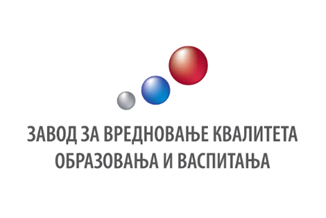 Завод за вредновање квалитета образовања иваспитања објављујеПозив школама за достављање пријава за учешће наставника у семинару под називом Развој тестова знања и примена у диференцирању учења и наставеЗавод за вредновање квалитета образовања и васпитања, у оквиру Програмске области 2 – Пружање стручне подршке установама у доменима вредновања и самовредновања,  реализује пројекат Обучавање наставника у области развоја тестова и диференцијације наставе. Општи циљ пројекта је унапређивање процеса вредновања ученичких постигнућа путем дијагностичког оцењивања (иницијално тестирање) и јачање процеса самовредновања у школи.Специфични циљеви пројекта су: пружање подршке наставницима за развијање тестова знања ради примене резултата иницијалног тестирања у побољшању образовних постигнућа ученика; размена добрих пракси и ширење резултата и материјала преко Платформе за наставнике.Централна активност пројекта „Обучавање наставника у области развоја тестова и диференцијације наставе“ односи се на реализацију семинара под називом Развој тестова знања и примена у диференцирању учења и наставе.Семинар је развијен половином 2022. године. Програм је одобрен од стране Министарства просвете РС под бројем  610-00-00567/2022-07. Састоји се од припреме учесника за рад на радионици преко Moodle курса и реализације радионице „уживо“ у просторијама школе од стране сертификованог водитеља. Семинар је бесплатан и учешће носи 16 бодова.Реализација овог семинара је започета половином 2022. године и до краја 2022. године семинар је прошло око 2.500 учесника.Опште информације о реализацији семинараУ 2023. години предвиђена је реализација 100 семинара у периоду од 20.02. до 09.06.2023. године. У договору са школом, семинар реализују сертификовани водитељи Завод-а који су запослени у школама као стручни сарадници или наставници.Пријављивањем на овај позив, школе добијају могућност да буду изабране за учешће у пројекту и на тај начин:унапреде компетенције 15 до 20 запослених у школи које се тичу развоја тестова и иницијалног тестирања; унапреде квалитет рада у доменима Наставе и учења и Подршке ученицима;учествују у размени добрих пракси са другим школама; учествују у иницијативи која ће директно допринети креирању мера усмерених на подизање квалитета система образовања.Будући да је значајан део обуке посвећен развоју тестова (особине доброг задатка, формулисање нивоа постигнућа у односу на структурирано градиво и образовне стандарде, састављање теста  уз уважавање облика задатака, нивоа постигнућа, метријских карактеристика и правила бодовања задатака), семинар доприноси и квалитетној припреми за тестове мале и велике матуре.Информације о пријави учешћа За учешће у Пројекту школе се пријављују попуњавањем електронског формулара од стране овлашћеног представника школе преко следећег линка:https://docs.google.com/forms/d/e/1FAIpQLSc-E9FwFu94jRu5ubSl3voicyYOdGhu6TUXTujxP9RMBxkvvQ/viewform?vc=0&c=0&w=1&flr=0Рок за пријаву је 31.01.2023. годинеПо истеку рока за пријаву биће извршен одабир школа. Основни критеријуми за одабир односе се на разматрање потребе школе за додатном подршком, као и на територијалну распоређеност. Школе које буду изабране за учешће у Пројекту биће благовремено обавештене о наредним корацима преко контакт особе. Зa све додатне информације у вези са конкурсом можете се обратити преко имејл адресе: ekaralic@ceo.gov.rs